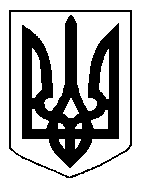 БІЛОЦЕРКІВСЬКА МІСЬКА РАДА	КИЇВСЬКОЇ ОБЛАСТІ	Р І Ш Е Н Н Я
від  27 лютого 2020 року                                                                        № 5144-91-VIIПро затвердження проекту землеустрою щодо відведення  земельної  ділянки комунальної власності, цільове призначення якої змінюється та передачу земельної ділянки комунальної власності у власність громадянину Плохотнюку Денису АндрійовичуРозглянувши звернення постійної комісії з питань земельних відносин та земельного кадастру, планування території, будівництва, архітектури, охорони пам’яток, історичного середовища та благоустрою до міського голови від 26 грудня 2019 року №612/2-17, протокол постійної комісії з питань  земельних відносин та земельного кадастру, планування території, будівництва, архітектури, охорони пам’яток, історичного середовища та благоустрою від 24 грудня 2019 року №201, заяву громадянина  Плохотнюка Дениса Андрійовича від 13 грудня 2019 року №6415, проект землеустрою щодо відведення земельної ділянки, цільове призначення якої змінюється, відповідно до ст.ст. 12, 20, 35, 79-1, 116, 118, 121, 122, 125, 126, 186, 186-1 Земельного кодексу України, ч. 5 ст. 16 Закону України «Про Державний земельний кадастр», ст. 50 Закону України «Про землеустрій», п.34 ч.1 ст. 26 Закону України «Про місцеве самоврядування в Україні», міська рада вирішила:1.Затвердити проект землеустрою щодо відведення земельної ділянки комунальної власності,  цільове призначення якої змінюється з  «02.01. Для будівництва і обслуговування житлового будинку, господарських будівель і споруд (присадибна ділянка)» на «01.05. Для індивідуального садівництва» громадянину Плохотнюку Денису Андрійовичу за адресою: провулок Водопійний перший, 9,  площею 0,0740 га, кадастровий номер: 3210300000:03:014:0121 (проект землеустрою додається).2.Змінити цільове призначення земельної ділянки за адресою: провулок Водопійний перший, 9,  площею 0,0740 га з «02.01. Для будівництва і обслуговування житлового будинку, господарських будівель і споруд (присадибна ділянка)» на «01.05. Для індивідуального садівництва». Кадастровий номер: 3210300000:03:014:0121.3.Передати земельну ділянку комунальної власності у власність громадянину Плохотнюку Денису Андрійовичу  з цільовим призначенням 01.05. Для індивідуального садівництва за адресою: провулок Водопійний перший, 9,  площею 0,0740 га за рахунок земель населеного пункту м. Біла Церква. Кадастровий номер: 3210300000:03:014:0121.4.Громадянину, зазначеному в цьому рішенні зареєструвати право власності на земельну ділянку в Державному реєстрі речових прав на нерухоме майно.5. Контроль за виконанням цього рішення покласти на постійну комісію з питань  земельних відносин та земельного кадастру, планування території, будівництва, архітектури, охорони пам’яток, історичного середовища та благоустрою.Міський голова                                                                                               Геннадій ДИКИЙ